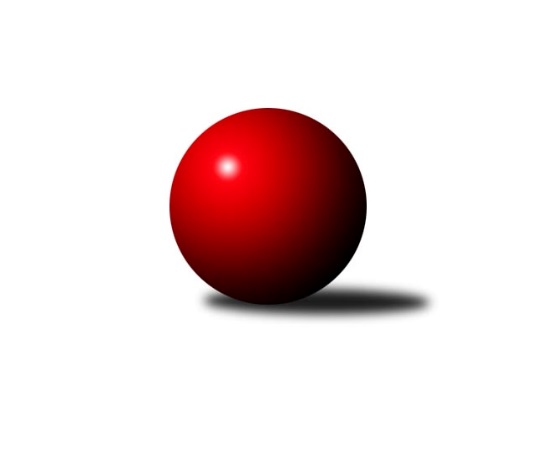 Č.10Ročník 2016/2017	3.12.2016Nejlepšího výkonu v tomto kole: 2560 dosáhlo družstvo: TJ Unie Hlubina˝B˝Krajský přebor MS 2016/2017Výsledky 10. kolaSouhrnný přehled výsledků:TJ Spartak Bílovec ˝A˝	- TJ Nový Jičín ˝A˝	7.5:0.5	2541:2337	9.0:3.0	3.12.TJ VOKD Poruba ˝B˝	- TJ VOKD Poruba ˝A˝	1:7	2279:2457	2.0:10.0	3.12.TJ Sokol Sedlnice ˝B˝	- TJ Sokol Bohumín˝C˝	7:1	2494:2313	10.0:2.0	3.12.TJ Unie Hlubina˝B˝	- Kuželky Horní Benešov	7:1	2560:2338	11.0:1.0	3.12.TJ Sokol Bohumín ˝B˝	- KK Minerva Opava ˝B˝	7:1	2525:2348	8.5:3.5	3.12.TJ Opava ˝C˝	- KK Hranice ˝A˝	5:3	2503:2489	6.0:6.0	3.12.TJ Spartak Bílovec ˝A˝	- TJ Sokol Sedlnice ˝B˝	5:3	2603:2584	7.0:5.0	26.11.Tabulka družstev:	1.	TJ Spartak Bílovec ˝A˝	11	8	0	3	53.5 : 34.5 	75.0 : 57.0 	 2498	16	2.	TJ Sokol Bohumín ˝B˝	10	7	0	3	49.0 : 31.0 	67.5 : 52.5 	 2455	14	3.	Kuželky Horní Benešov	10	7	0	3	48.5 : 31.5 	65.5 : 54.5 	 2378	14	4.	TJ VOKD Poruba ˝A˝	10	7	0	3	48.0 : 32.0 	73.0 : 47.0 	 2459	14	5.	KK Hranice ˝A˝	10	6	0	4	47.5 : 32.5 	64.5 : 55.5 	 2484	12	6.	TJ Unie Hlubina˝B˝	10	6	0	4	44.0 : 36.0 	66.0 : 54.0 	 2436	12	7.	KK Minerva Opava ˝B˝	10	5	0	5	44.0 : 36.0 	61.5 : 58.5 	 2420	10	8.	TJ Sokol Bohumín˝C˝	10	5	0	5	36.0 : 44.0 	54.0 : 66.0 	 2402	10	9.	TJ Sokol Sedlnice ˝B˝	11	4	0	7	40.5 : 47.5 	63.5 : 68.5 	 2470	8	10.	TJ Nový Jičín ˝A˝	10	3	0	7	32.0 : 48.0 	53.5 : 66.5 	 2349	6	11.	TJ Opava ˝C˝	10	3	0	7	29.0 : 51.0 	53.0 : 67.0 	 2470	6	12.	TJ VOKD Poruba ˝B˝	10	0	0	10	16.0 : 64.0 	35.0 : 85.0 	 2357	0Podrobné výsledky kola:	 TJ Spartak Bílovec ˝A˝	2541	7.5:0.5	2337	TJ Nový Jičín ˝A˝	Karel Šnajdárek	 	 179 	 204 		383 	 1:1 	 363 	 	195 	 168		Ján Pelikán	Filip Sýkora	 	 221 	 238 		459 	 2:0 	 385 	 	191 	 194		Radek Chovanec	Tomáš Binar	 	 229 	 216 		445 	 2:0 	 421 	 	206 	 215		Petr Hrňa	Vladimír Štacha	 	 208 	 208 		416 	 1:1 	 416 	 	210 	 206		Jiří Madecký	Antonín Fabík	 	 203 	 211 		414 	 1:1 	 359 	 	205 	 154		Libor Jurečka	David Binar	 	 213 	 211 		424 	 2:0 	 393 	 	203 	 190		Jan Pospěchrozhodčí: Nejlepší výkon utkání: 459 - Filip Sýkora	 TJ VOKD Poruba ˝B˝	2279	1:7	2457	TJ VOKD Poruba ˝A˝	Jaroslav Hrabuška	 	 192 	 178 		370 	 0:2 	 381 	 	197 	 184		Jan Žídek	Roman Klímek	 	 224 	 197 		421 	 2:0 	 386 	 	209 	 177		Jiří Kratoš	Helena Hýžová	 	 174 	 206 		380 	 0:2 	 414 	 	202 	 212		Michal Bezruč	Marek Číž	 	 193 	 192 		385 	 0:2 	 434 	 	214 	 220		Richard Šimek	Helena Martinčáková	 	 177 	 193 		370 	 0:2 	 423 	 	209 	 214		Pavel Hrabec	Vojtěch Turlej	 	 167 	 186 		353 	 0:2 	 419 	 	204 	 215		Jan Míkarozhodčí: Nejlepší výkon utkání: 434 - Richard Šimek	 TJ Sokol Sedlnice ˝B˝	2494	7:1	2313	TJ Sokol Bohumín˝C˝	Michaela Tobolová	 	 190 	 216 		406 	 1:1 	 404 	 	200 	 204		Jan Stuš	Barbora Janyšková	 	 222 	 217 		439 	 2:0 	 382 	 	198 	 184		Jaroslav Klus	Klára Tobolová	 	 187 	 214 		401 	 2:0 	 376 	 	176 	 200		Lucie Bogdanowiczová	Renáta Janyšková	 	 205 	 213 		418 	 2:0 	 353 	 	180 	 173		Stanislav Sliwka	Ladislav Petr	 	 211 	 198 		409 	 1:1 	 413 	 	232 	 181		Pavel Plaček	Rostislav Kletenský	 	 220 	 201 		421 	 2:0 	 385 	 	200 	 185		Václav Kladivarozhodčí: Nejlepší výkon utkání: 439 - Barbora Janyšková	 TJ Unie Hlubina˝B˝	2560	7:1	2338	Kuželky Horní Benešov	Pavel Marek	 	 202 	 238 		440 	 2:0 	 400 	 	192 	 208		Antonín Žídek	Radim Konečný	 	 198 	 227 		425 	 2:0 	 379 	 	194 	 185		Martin Koraba	Josef Kyjovský	 	 212 	 197 		409 	 1:1 	 410 	 	204 	 206		Miroslav Procházka	Pavel Krompolc	 	 192 	 224 		416 	 2:0 	 370 	 	180 	 190		Jaroslav Lakomý	Roman Grüner	 	 203 	 229 		432 	 2:0 	 381 	 	187 	 194		Jaromír Martiník	Václav Rábl	 	 204 	 234 		438 	 2:0 	 398 	 	192 	 206		David Schiedekrozhodčí: Nejlepší výkon utkání: 440 - Pavel Marek	 TJ Sokol Bohumín ˝B˝	2525	7:1	2348	KK Minerva Opava ˝B˝	Libor Krajčí	 	 184 	 194 		378 	 1.5:0.5 	 360 	 	184 	 176		Petr Frank	Dalibor Hamrozy	 	 204 	 217 		421 	 0:2 	 440 	 	215 	 225		Jan Strnadel	Miroslava Ševčíková	 	 227 	 203 		430 	 2:0 	 387 	 	187 	 200		Zdeněk Štohanzl	Jaromír Piska	 	 222 	 202 		424 	 2:0 	 369 	 	179 	 190		Karel Vágner	Lada Péli	 	 228 	 212 		440 	 2:0 	 391 	 	191 	 200		Jana Martínková	Roman Honl	 	 199 	 233 		432 	 1:1 	 401 	 	204 	 197		Tomáš Králrozhodčí: Nejlepšího výkonu v tomto utkání: 440 kuželek dosáhli: Jan Strnadel, Lada Péli	 TJ Opava ˝C˝	2503	5:3	2489	KK Hranice ˝A˝	Břetislav Mrkvica	 	 216 	 219 		435 	 2:0 	 403 	 	208 	 195		Jiří Terrich	Barbora Víchová	 	 186 	 205 		391 	 1:1 	 395 	 	200 	 195		Jaroslav Ledvina	Jana Tvrdoňová	 	 176 	 225 		401 	 1:1 	 381 	 	193 	 188		František Opravil	Václav Boháčík	 	 235 	 203 		438 	 1:1 	 427 	 	222 	 205		Dalibor Vinklar	Dana Lamichová	 	 207 	 196 		403 	 0:2 	 443 	 	234 	 209		Anna Ledvinová	Rudolf Tvrdoň	 	 224 	 211 		435 	 1:1 	 440 	 	208 	 232		Petr Pavelka strozhodčí: Nejlepší výkon utkání: 443 - Anna Ledvinová	 TJ Spartak Bílovec ˝A˝	2603	5:3	2584	TJ Sokol Sedlnice ˝B˝	Filip Sýkora	 	 240 	 229 		469 	 2:0 	 454 	 	228 	 226		Barbora Janyšková	Vladimír Štacha	 	 200 	 215 		415 	 1:1 	 421 	 	213 	 208		Renáta Janyšková	Antonín Fabík	 	 167 	 201 		368 	 0:2 	 427 	 	214 	 213		Michaela Tobolová	Milan Zezulka	 	 230 	 241 		471 	 2:0 	 421 	 	197 	 224		Klára Tobolová	Tomáš Binar	 	 239 	 251 		490 	 2:0 	 438 	 	219 	 219		Rostislav Kletenský	David Binar	 	 206 	 184 		390 	 0:2 	 423 	 	210 	 213		Ladislav Petrrozhodčí: Nejlepší výkon utkání: 490 - Tomáš BinarPořadí jednotlivců:	jméno hráče	družstvo	celkem	plné	dorážka	chyby	poměr kuž.	Maximum	1.	Anna Ledvinová 	KK Hranice ˝A˝	444.53	304.0	140.5	3.0	6/6	(487)	2.	Ladislav Petr 	TJ Sokol Sedlnice ˝B˝	436.97	294.3	142.7	4.5	6/7	(468)	3.	Roman Honl 	TJ Sokol Bohumín ˝B˝	435.50	293.4	142.1	4.7	6/7	(455)	4.	Břetislav Mrkvica 	TJ Opava ˝C˝	433.65	299.8	133.9	4.1	5/7	(459)	5.	Václav Rábl 	TJ Unie Hlubina˝B˝	432.10	296.0	136.2	3.0	5/5	(455)	6.	Tomáš Valíček 	TJ Opava ˝C˝	431.33	296.1	135.3	6.2	6/7	(454)	7.	David Binar 	TJ Spartak Bílovec ˝A˝	429.25	299.1	130.1	6.0	6/7	(492)	8.	Pavel Marek 	TJ Unie Hlubina˝B˝	428.46	292.4	136.1	5.5	4/5	(447)	9.	Martin Weiss 	Kuželky Horní Benešov	427.80	293.0	134.8	5.6	3/4	(455)	10.	Petr Pavelka st 	KK Hranice ˝A˝	427.70	294.2	133.5	4.3	6/6	(440)	11.	Jan Strnadel 	KK Minerva Opava ˝B˝	427.00	293.8	133.2	8.0	6/6	(459)	12.	Tomáš Binar 	TJ Spartak Bílovec ˝A˝	426.49	288.3	138.2	3.4	7/7	(490)	13.	Jiří Kratoš 	TJ VOKD Poruba ˝A˝	425.86	289.8	136.1	4.8	4/4	(444)	14.	Pavel Hrabec 	TJ VOKD Poruba ˝A˝	423.40	283.5	139.9	4.9	3/4	(440)	15.	Karel Šnajdárek 	TJ Spartak Bílovec ˝A˝	423.21	280.3	142.9	4.5	7/7	(455)	16.	Tomáš Král 	KK Minerva Opava ˝B˝	422.53	290.2	132.3	5.3	6/6	(509)	17.	Lada Péli 	TJ Sokol Bohumín ˝B˝	420.61	290.8	129.8	5.0	7/7	(450)	18.	Jana Martínková 	KK Minerva Opava ˝B˝	420.13	290.0	130.1	5.9	4/6	(450)	19.	Dana Lamichová 	TJ Opava ˝C˝	419.87	294.0	125.9	6.7	5/7	(455)	20.	Jan Žídek 	TJ VOKD Poruba ˝A˝	417.65	288.0	129.7	5.2	4/4	(440)	21.	Barbora Janyšková 	TJ Sokol Sedlnice ˝B˝	416.73	287.8	128.9	5.7	6/7	(454)	22.	Karel Škrobánek 	TJ Opava ˝C˝	415.67	289.7	126.0	7.4	6/7	(480)	23.	Renáta Janyšková 	TJ Sokol Sedlnice ˝B˝	415.18	290.3	124.9	7.1	7/7	(450)	24.	Rostislav Kletenský 	TJ Sokol Sedlnice ˝B˝	414.86	287.7	127.2	5.9	7/7	(440)	25.	František Opravil 	KK Hranice ˝A˝	413.33	285.9	127.5	5.2	6/6	(450)	26.	Jaroslav Klus 	TJ Sokol Bohumín˝C˝	413.18	277.5	135.6	5.4	4/4	(445)	27.	Vladimír Štacha 	TJ Spartak Bílovec ˝A˝	412.08	286.6	125.5	7.4	6/7	(441)	28.	Miroslav Procházka 	Kuželky Horní Benešov	411.58	290.6	121.0	8.3	4/4	(453)	29.	Jiří Terrich 	KK Hranice ˝A˝	410.77	291.0	119.8	9.0	6/6	(423)	30.	Michal Bezruč 	TJ VOKD Poruba ˝A˝	410.46	291.5	119.0	8.5	4/4	(430)	31.	Martin Skopal 	TJ VOKD Poruba ˝A˝	408.25	284.9	123.4	6.4	4/4	(434)	32.	Klára Tobolová 	TJ Sokol Sedlnice ˝B˝	406.71	286.6	120.1	7.5	7/7	(463)	33.	Jan Pospěch 	TJ Nový Jičín ˝A˝	406.27	282.5	123.8	6.9	6/6	(444)	34.	Jiří Madecký 	TJ Nový Jičín ˝A˝	406.20	288.7	117.6	8.3	5/6	(436)	35.	Jaromír Martiník 	Kuželky Horní Benešov	406.04	284.3	121.7	4.5	4/4	(475)	36.	Jaromír Piska 	TJ Sokol Bohumín ˝B˝	403.89	279.6	124.3	5.5	7/7	(449)	37.	Lukáš Trojek 	TJ VOKD Poruba ˝B˝	403.00	279.5	123.5	11.2	5/6	(423)	38.	Michaela Tobolová 	TJ Sokol Sedlnice ˝B˝	402.94	274.2	128.8	6.3	7/7	(427)	39.	Pavel Plaček 	TJ Sokol Bohumín˝C˝	402.20	292.4	109.9	8.9	4/4	(434)	40.	Rudolf Tvrdoň 	TJ Opava ˝C˝	401.63	276.2	125.5	7.1	6/7	(459)	41.	Pavel Krompolc 	TJ Unie Hlubina˝B˝	401.48	284.1	117.4	8.6	5/5	(446)	42.	Václav Boháčík 	TJ Opava ˝C˝	401.44	282.7	118.8	8.8	6/7	(438)	43.	Radek Škarka 	TJ Nový Jičín ˝A˝	400.94	283.3	117.6	7.5	4/6	(438)	44.	Jana Tvrdoňová 	TJ Opava ˝C˝	400.50	277.9	122.6	8.7	6/7	(443)	45.	Václav Kladiva 	TJ Sokol Bohumín˝C˝	400.46	293.2	107.3	12.4	4/4	(433)	46.	Jaroslav Ledvina 	KK Hranice ˝A˝	400.04	281.3	118.7	7.6	6/6	(436)	47.	Lucie Bogdanowiczová 	TJ Sokol Bohumín˝C˝	399.83	281.8	118.0	6.8	4/4	(453)	48.	Jaroslav Hrabuška 	TJ VOKD Poruba ˝B˝	399.81	283.6	116.3	10.6	4/6	(413)	49.	Roman Grüner 	TJ Unie Hlubina˝B˝	398.88	275.4	123.5	9.8	5/5	(432)	50.	Antonín Chalcář 	TJ VOKD Poruba ˝B˝	398.58	287.6	111.0	11.3	4/6	(424)	51.	Petr Frank 	KK Minerva Opava ˝B˝	397.10	275.3	121.9	8.4	5/6	(443)	52.	Alfréd Hermann 	TJ Sokol Bohumín˝C˝	396.27	287.5	108.7	10.7	3/4	(441)	53.	Helena Hýžová 	TJ VOKD Poruba ˝B˝	395.00	279.2	115.8	9.1	5/6	(416)	54.	Marek Číž 	TJ VOKD Poruba ˝B˝	394.77	282.8	112.0	9.2	5/6	(418)	55.	Jan Stuš 	TJ Sokol Bohumín˝C˝	394.47	275.3	119.2	9.7	3/4	(446)	56.	Stanislav Sliwka 	TJ Sokol Bohumín˝C˝	394.06	279.4	114.6	8.3	3/4	(427)	57.	Martin Koraba 	Kuželky Horní Benešov	393.58	275.5	118.1	4.8	4/4	(441)	58.	Josef Hájek 	TJ Unie Hlubina˝B˝	392.40	275.9	116.5	8.8	5/5	(432)	59.	Martina Honlová 	TJ Sokol Bohumín ˝B˝	390.33	268.3	122.0	7.1	6/7	(412)	60.	Zdeněk Štohanzl 	KK Minerva Opava ˝B˝	388.50	274.4	114.1	8.1	6/6	(425)	61.	Radek Chovanec 	TJ Nový Jičín ˝A˝	386.13	267.4	118.7	11.3	6/6	(430)	62.	David Schiedek 	Kuželky Horní Benešov	385.58	273.4	112.2	10.7	3/4	(414)	63.	Josef Kyjovský 	TJ Unie Hlubina˝B˝	380.00	273.0	107.1	9.9	4/5	(430)	64.	Jaroslav Lakomý 	Kuželky Horní Benešov	376.75	263.9	112.8	10.2	3/4	(426)	65.	Libor Jurečka 	TJ Nový Jičín ˝A˝	375.63	266.3	109.4	10.3	6/6	(425)	66.	Zdeňka Terrichová 	KK Hranice ˝A˝	374.50	274.5	100.0	15.0	4/6	(425)	67.	Vojtěch Turlej 	TJ VOKD Poruba ˝B˝	369.75	268.9	100.9	12.8	4/6	(391)	68.	Ján Pelikán 	TJ Nový Jičín ˝A˝	366.33	272.7	93.6	14.4	6/6	(405)	69.	Karel Vágner 	KK Minerva Opava ˝B˝	361.13	269.3	91.8	14.4	5/6	(397)		Kamila Skopalová 	TJ VOKD Poruba ˝B˝	451.00	312.0	139.0	5.0	1/6	(451)		Vlastimil Kotrla 	Kuželky Horní Benešov	439.25	297.3	142.0	6.5	2/4	(461)		Ota Beňo 	TJ Spartak Bílovec ˝A˝	437.00	298.0	139.0	9.0	1/7	(437)		Miroslava Ševčíková 	TJ Sokol Bohumín˝C˝	431.50	296.0	135.5	5.0	1/4	(433)		Dalibor Hamrozy 	TJ Sokol Bohumín ˝B˝	429.67	298.2	131.5	8.3	4/7	(457)		Petr Chodura 	TJ Unie Hlubina˝B˝	429.00	284.5	144.5	4.5	2/5	(442)		Milan Zezulka 	TJ Spartak Bílovec ˝A˝	428.50	295.0	133.5	4.8	4/7	(471)		Dalibor Vinklar 	KK Hranice ˝A˝	427.00	297.0	130.0	4.0	1/6	(427)		Rudolf Riezner 	TJ Unie Hlubina˝B˝	425.00	302.0	123.0	10.0	1/5	(425)		Filip Sýkora 	TJ Spartak Bílovec ˝A˝	424.75	286.4	138.3	6.1	4/7	(469)		Petr Hrňa 	TJ Nový Jičín ˝A˝	421.00	287.0	134.0	6.0	1/6	(421)		Dominika Vinklarová 	KK Hranice ˝A˝	421.00	289.0	132.0	4.0	1/6	(421)		Jan Král 	KK Minerva Opava ˝B˝	420.11	289.1	131.0	3.6	3/6	(465)		Jana Hrňová 	TJ Nový Jičín ˝A˝	413.00	271.5	141.5	3.0	1/6	(433)		Ivana Volná 	TJ Nový Jičín ˝A˝	410.33	283.5	126.8	5.8	3/6	(421)		Petr Oravec 	TJ VOKD Poruba ˝A˝	408.00	284.0	124.0	6.0	1/4	(408)		Radim Bezruč 	TJ VOKD Poruba ˝B˝	407.00	293.0	114.0	10.0	1/6	(407)		Zdeněk Hebda 	TJ VOKD Poruba ˝B˝	406.50	286.5	120.0	9.0	2/6	(416)		Renáta Smijová 	KK Minerva Opava ˝B˝	404.89	282.0	122.9	9.6	3/6	(452)		Radim Konečný 	TJ Unie Hlubina˝B˝	402.83	289.8	113.0	8.5	2/5	(435)		Jana Martiníková 	Kuželky Horní Benešov	401.00	271.8	129.3	10.5	2/4	(411)		René Světlík 	TJ Sokol Bohumín ˝B˝	400.50	283.4	117.1	7.6	4/7	(439)		Antonín Žídek 	Kuželky Horní Benešov	400.00	287.0	113.0	8.0	1/4	(400)		Richard Šimek 	TJ VOKD Poruba ˝A˝	399.75	284.3	115.5	7.8	2/4	(434)		Barbora Víchová 	TJ Opava ˝C˝	396.33	274.3	122.0	6.0	3/7	(413)		Jan Míka 	TJ VOKD Poruba ˝A˝	395.21	282.8	112.4	8.1	2/4	(419)		Milan Pčola 	TJ VOKD Poruba ˝B˝	395.00	279.0	116.0	11.0	1/6	(395)		Milan Binar 	TJ Spartak Bílovec ˝A˝	394.00	274.0	120.0	10.0	2/7	(395)		Lukáš Modlitba 	TJ Sokol Bohumín ˝B˝	393.50	266.5	127.0	5.5	2/7	(410)		Štefan Dendis 	TJ Sokol Bohumín ˝B˝	393.00	282.7	110.3	6.3	3/7	(418)		Helena Martinčáková 	TJ VOKD Poruba ˝B˝	392.00	284.0	108.0	10.7	3/6	(406)		Libor Krajčí 	TJ Sokol Bohumín ˝B˝	391.44	280.8	110.7	7.1	4/7	(414)		Vratislav Kolář 	KK Hranice ˝A˝	391.00	273.7	117.3	7.3	1/6	(402)		Antonín Fabík 	TJ Spartak Bílovec ˝A˝	388.70	280.8	107.9	10.3	4/7	(421)		Rostislav Klazar 	TJ Spartak Bílovec ˝A˝	388.50	272.0	116.5	8.0	2/7	(396)		Zdeněk Mžik 	TJ VOKD Poruba ˝B˝	387.67	282.7	105.0	11.2	3/6	(414)		Libor Pšenica 	TJ Unie Hlubina˝B˝	386.00	263.0	123.0	3.0	1/5	(386)		Adéla Sobotíková 	TJ Sokol Sedlnice ˝B˝	381.00	283.0	98.0	8.0	1/7	(381)		Petr Schwalbe 	TJ Opava ˝C˝	375.00	275.0	100.0	12.0	1/7	(375)		Roman Klímek 	TJ VOKD Poruba ˝B˝	373.50	271.3	102.3	11.6	3/6	(421)		David Juřica 	TJ Sokol Sedlnice ˝B˝	349.00	256.5	92.5	15.5	2/7	(368)Sportovně technické informace:Starty náhradníků:registrační číslo	jméno a příjmení 	datum startu 	družstvo	číslo startu12112	Jiří Madecký	03.12.2016	TJ Nový Jičín ˝A˝	8x9004	Karel Šnajdárek	03.12.2016	TJ Spartak Bílovec ˝A˝	10x18799	Jan Žídek	03.12.2016	TJ VOKD Poruba ˝A˝	8x11479	Zdeněk Štohanzl	03.12.2016	KK Minerva Opava ˝B˝	8x24642	Petr Hrňa	03.12.2016	TJ Nový Jičín ˝A˝	1x21444	Pavel Krompolc	03.12.2016	TJ Unie Hlubina˝B˝	9x23171	Barbora Víchová	03.12.2016	TJ Opava ˝C˝	5x22768	Miroslava Ševčíková	03.12.2016	TJ Sokol Bohumín ˝B˝	2x14065	Josef Kyjovský	03.12.2016	TJ Unie Hlubina˝B˝	8x
Hráči dopsaní na soupisku:registrační číslo	jméno a příjmení 	datum startu 	družstvo	Program dalšího kola:11. kolo10.12.2016	so	9:00	KK Minerva Opava ˝B˝ - TJ Nový Jičín ˝A˝	10.12.2016	so	9:00	KK Hranice ˝A˝ - TJ VOKD Poruba ˝A˝	10.12.2016	so	9:00	TJ Spartak Bílovec ˝A˝ - TJ Sokol Bohumín˝C˝	10.12.2016	so	9:00	TJ Opava ˝C˝ - Kuželky Horní Benešov	10.12.2016	so	9:00	TJ VOKD Poruba ˝B˝ - TJ Sokol Sedlnice ˝B˝	10.12.2016	so	10:00	TJ Sokol Bohumín ˝B˝ - TJ Unie Hlubina˝B˝	Nejlepší šestka kola - absolutněNejlepší šestka kola - absolutněNejlepší šestka kola - absolutněNejlepší šestka kola - absolutněNejlepší šestka kola - dle průměru kuželenNejlepší šestka kola - dle průměru kuželenNejlepší šestka kola - dle průměru kuželenNejlepší šestka kola - dle průměru kuželenNejlepší šestka kola - dle průměru kuželenPočetJménoNázev týmuVýkonPočetJménoNázev týmuPrůměr (%)Výkon2xFilip SýkoraBílovec A4592xRichard ŠimekVOKD A109.344343xTomáš BinarBílovec A4452xLada PéliBohumín B108.64403xAnna LedvinováHranice A4432xJan StrnadelMinerva B108.64405xJan StrnadelMinerva B4401xFilip SýkoraBílovec A108.374593xPavel MarekHlubina B4401xBarbora JanyškováSedlnice B107.294392xLada PéliBohumín B4404xAnna LedvinováHranice A106.64443